ARMENIA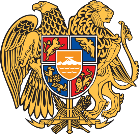 Geneva, 1 February 202240h Session of the UPR Working GroupReview of the SudanDelivered by Ms. Armine Petrosyan, Second SecretaryPresident,Armenia encourages the Sudan to consider acceding and/or ratify core international, as well as regional human rights instruments and in this regard would like to make the following recommendations:To ratify the Convention on the Elimination of All Forms of Discrimination against Women,To ratify the Convention against Torture and Other Cruel, Inhuman or Degrading Treatment or Punishment, To ratify the Second Optional Protocol to the International Covenant on Civil and Political Rights, aiming at the abolition of the death penalty, To accede to the International Convention for the Protection of All Persons from Enforced Disappearance.We also recommend the Sudan to strengthen relevant legislative policies and take further administrative measures to combat hate speech, racism, xenophobia and related intolerance.I thank you.